 Learning Project - The Rainforest Learning Project - The RainforestAge Range: NurseryAge Range: NurseryWeekly Reading TasksWeekly Phonics TasksMonday- Watch Go Jetters: Amazon Rainforest. Ask your child questions about it. Monday- Ask your child to find different things around the house/garden that begin with a sound that they know. Go on a sound treasure hunt.Tuesday- Help your child to look through cookery books for a recipe involving cocoa/chocolate. If you have the ingredients, make the sweet treat!Tuesday- Think of words to describe the rainforest animals - each word should start with the same letter i.e. mad, munching monkey or large, loving lion.Wednesday- Ask your child to use pictures from a familiar story book to make up their own story or to retell their favourite story. Wednesday- Daily Phonics -  At some point during this week, your child will receive a letter through the post with 5 new sounds to learn. These were the only sounds that we hadn’t focussed on in Nursery. Please help your child to know the sound and how to write each one.Thursday- Enjoy listening to online stories together including: Slowly, Slowly, Slowly Said the Sloth and The Tiger Who Came To Tea. Thursday- Find a picture of a rain forest. .Play ‘I Spy in the Rainforest’. ‘I spy, with my little eye, something beginning with t’. Tree.Friday-  - Enjoy listening to online stories together including: Slowly, Slowly, Slowly Said the Sloth and The Tiger Who Came To Tea.Friday- Play the Word Machine – Sound the words out phonetically for your child and see if they can tell you which word matches the picture in the machine. If this is too tricky, read the words and ask your child which word matches the picture. Click ‘Next’ and have a go at another word. Weekly Writing Tasks Weekly Maths Tasks- Number Recognition and CountingMonday- Say or write a list of all the animals you would find in the rainforest. CHALLENGE: Can your child think of an animal for each letter of the alphabet. Monday- Use this tens frame to practise making different amounts. Or, your child can practice making amounts to 10 using objects from the garden e.g. leaves.Tuesday- Talk about the rainforest with your child and ask: What can you see? What can you hear? Ask your child to draw a picture of the rainforest and label it with an adult’s help. Labelling can just be writing the initial sound.Tuesday- Practice writing the numerals to 10 and then up to 20 if your child is able. You could do this in chalk in the garden, using felt tips, crayons or anything that will engage your child.Wednesday- Use this animated letter formation tool to help your child practise letter formation. You can select those they find most challenging.Wednesday- Play this Ladybird Spots-Counting, Matching and Ordering Game. You can tailor the difficulty to your child’s level. Thursday- Using the story The Tiger Who Came To Tea, draw a picture of the tiger and talk about the picture using words to describe him e.g. stripy fur, sharp teeth. Thursday (theme)- Make a garden trail using arrows made from sticks. Ask your child to follow the trail and along the trail have number tasks to do, eg. find 3 green leaves.  Friday- Ask your child to create a rainforest animal mask then talk about the sounds that different animals make. CHALLENGE: Can they tell you a sentence to describe the animal e.g.  I like the monkey. He is cheeky. He jumps in the trees.Friday- Use a teddy to help you to count forwards and backwards making deliberate mistakes. Can your child spot the mistakes? This can be done visually using number cards if it makes it easier for your child to work it out.Learning Project - to be done throughout the weekThe project this week aims to provide opportunities for your child to learn more about the world’s rainforests. Learning may focus on the plants, animals and insects that inhabit the rainforest, food that originates there and weather patterns. It could look at plants and animals that can be found in the garden too.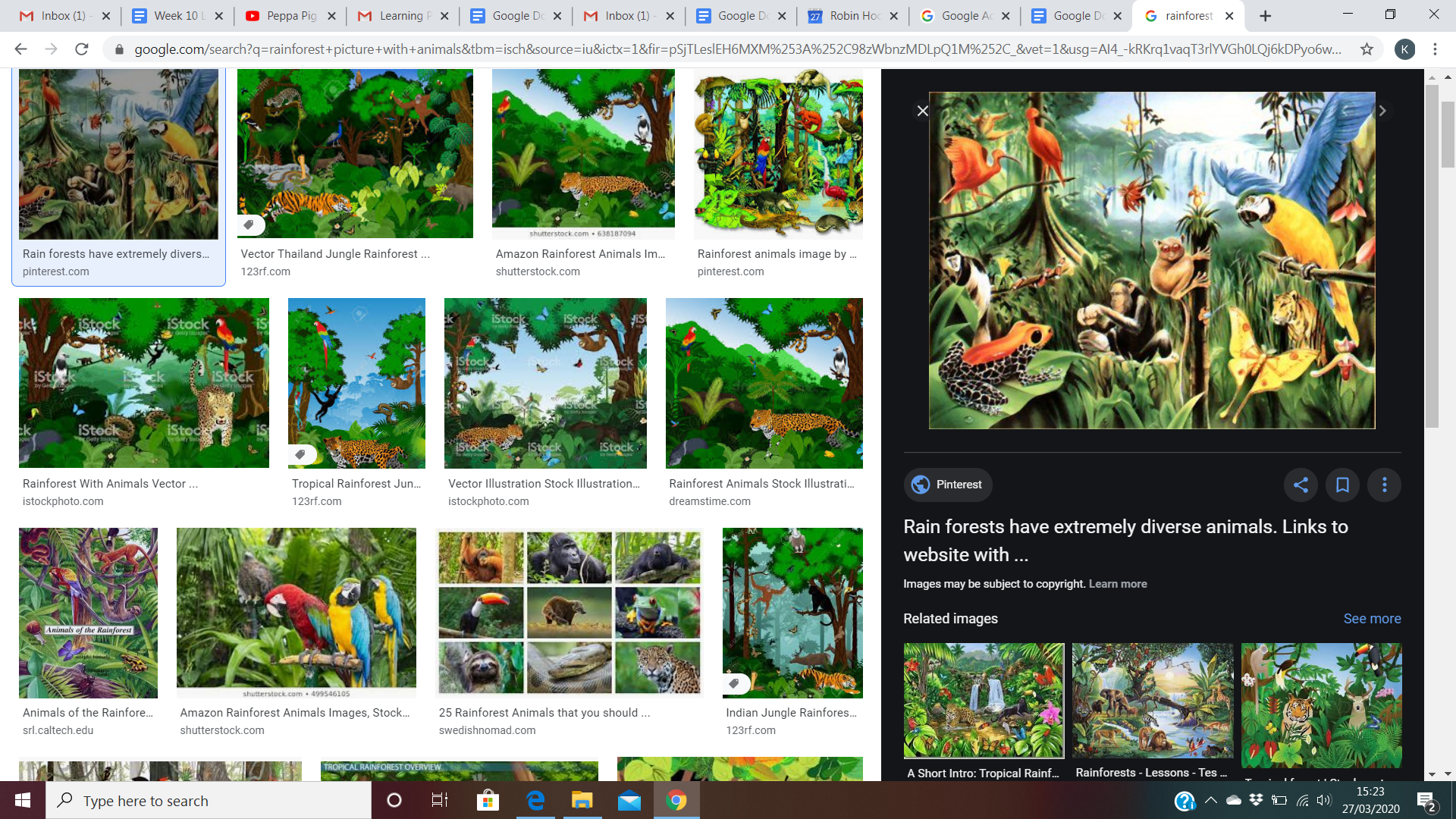 Which Animals Live in the Rainforest?Watch this video about animals in the rainforest. Can your child tell you about some of the animals that live in the rainforest? Can they remember any facts? Can they describe the animals?. Ask your child to make their own explorers outfit (e.g. binoculars, sunhat, backpack) and head out to the garden or on your daily walk. What creatures can your child find? Are they similar to any you might see in the rainforest? Take photographs. Draw a Picture of a Rainforest Animal on the ComputerAsk your child to draw a picture of a rainforest animal. Can they use computing software to recreate their picture? Try Paint. Play the Animal Jungle QuizListen to the clues. Can you match the clue to the correct animal?Click here to create your own jungle. Drag the animals onto the picture. Where do you think the animals should go? Why? i.e. on the ground, in the trees…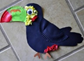 Make a Collage of a Rainforest AnimalUse collage to create your own rainforest animal using recycled materials from around the house. Make an Animal HomeCreate an animal home e.g. a bug hotel using things from the garden. Use a plastic tub or cardboard box. Ask your child what the animal will need in the home in order to survive. STEM Learning Opportunities #sciencefromhomeRainforest MaterialsA rainforest has lots of tall trees and grows in warm countries that have a lot of rain.  People use the wood from the trees to make paper and furniture.  They also take lots of ingredients like sugar and oil to make food. Here you can find a list of food and ingredients that grow in rainforests.  What plants can we find in the garden? Can you name the different parts of a plant? Stem, leaves, branches, roots, flower? Try using some of the material found in your garden to make something useful. For example, a nature paint brush. 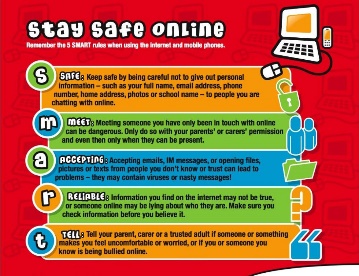 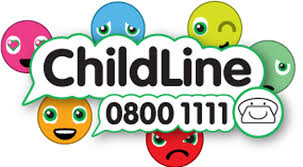 